§7552-A.  Land on which 10 acres or more of wood is to be cutAny person who authorizes the cutting of timber or wood on the person's own property, when the cutting involves an area of 10 or more acres, shall clearly mark any property lines that are within 200 feet of the area to be cut. If any such person fails to clearly mark such property lines and if the person or persons who are authorized to cut then cut timber or wood on abutting land without the authorization of the owner of that land, the person who failed to mark the person's property lines is liable in a civil action, in double damages, to that owner of the abutting land. These damages are in addition to any damages to which the owner of the abutting land may be entitled under section 7552.  [PL 1995, c. 450, §3 (AMD).]SECTION HISTORYPL 1975, c. 253 (NEW). PL 1977, c. 313, §2 (RPR). PL 1995, c. 450, §3 (AMD). The State of Maine claims a copyright in its codified statutes. If you intend to republish this material, we require that you include the following disclaimer in your publication:All copyrights and other rights to statutory text are reserved by the State of Maine. The text included in this publication reflects changes made through the First Regular and First Special Session of the 131st Maine Legislature and is current through November 1. 2023
                    . The text is subject to change without notice. It is a version that has not been officially certified by the Secretary of State. Refer to the Maine Revised Statutes Annotated and supplements for certified text.
                The Office of the Revisor of Statutes also requests that you send us one copy of any statutory publication you may produce. Our goal is not to restrict publishing activity, but to keep track of who is publishing what, to identify any needless duplication and to preserve the State's copyright rights.PLEASE NOTE: The Revisor's Office cannot perform research for or provide legal advice or interpretation of Maine law to the public. If you need legal assistance, please contact a qualified attorney.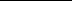 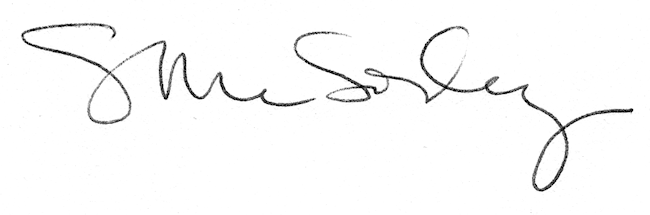 